TELEVISIONS – CHAÎNE GÉNÉRALISTETEMPS D'INTERVENTION DANS LES JOURNAUX DU 01-07-2023 AU 31-07-2023 Les partis politiques et divers sont présentés par ordre alphabétique. Seuls les partis politiques et divers ayant bénéficié de temps de parole figurent dans ce tableau.
*Ces données mensuelles sont fournies à titre informatif. L'appréciation du respect du pluralisme, qui s'effectue chaîne par chaîne, est réalisée à l'issue de chaque trimestre civil.TF1 France 2 France 3 Canal+ France 5 M6 C8 TMC TFX RMC Decouverte RMC Story 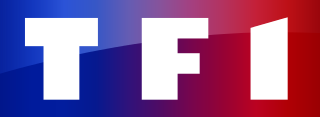 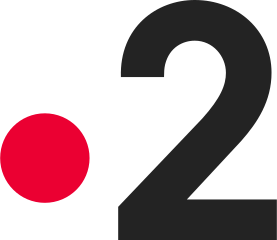 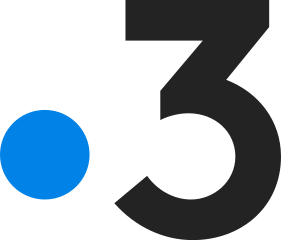 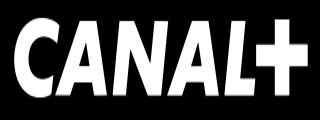 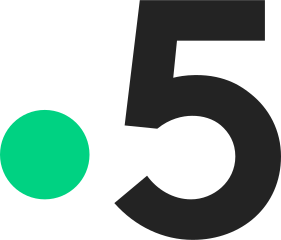 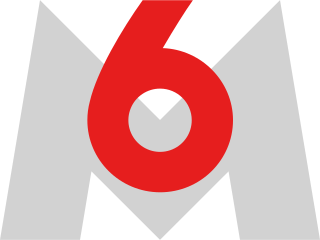 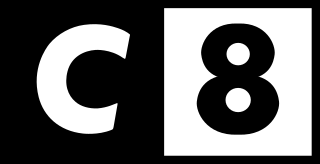 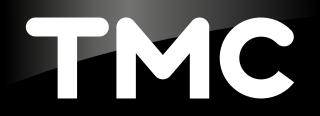 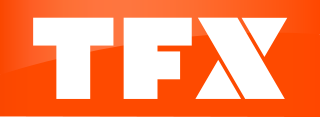 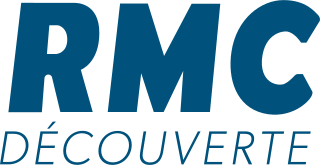 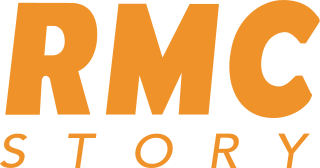 PRESIDENT DE LA REPUBLIQUE00:31:1800:04:5000:04:06--00:01:2800:01:09---00:00:45dont Président de la République - propos qui relèvent du débat politique national00:26:2200:03:1900:03:55--00:01:1600:01:09---00:00:05GOUVERNEMENT00:08:3101:40:1700:05:34--00:03:5000:01:49--00:04:4800:05:08TOTAL EXÉCUTIF00:34:5301:43:3600:09:29--00:05:0600:02:58--00:04:4800:05:13PART DE L'EXÉCUTIF*48,56%37,19%39,30%--24,40%78,76%--33,03%24,47%Divers Centre00:00:18 00:00:40 00:00:12 - - - - - - - 00:00:10 Divers Droite00:02:32 00:04:42 00:01:49 - - 00:03:32 00:00:10 - - - 00:03:00 Divers Gauche00:01:06 00:02:14 00:02:24 - - 00:00:48 - - - - 00:01:16 Europe Ecologie-les Verts00:01:18 00:00:40 00:00:32 - - 00:01:34 - - - - 00:00:42 Fédération progressiste00:02:03 - - - - - - - - - - Génération Ecologie00:00:23 - - - - - - - - - - Horizons00:03:19 00:00:16 00:00:31 - - 00:00:17 - - - 00:01:26 - La France insoumise00:01:04 00:20:33 00:00:37 - - 00:00:35 - - - - 00:00:41 Les Centristes00:00:38 - - - - - - - - - 00:00:20 Les Républicains00:14:15 00:29:16 00:03:26 - - 00:03:36 - - - 00:04:27 00:03:25 Mouvement démocrate00:03:27 - 00:00:18 - - 00:00:11 - - - - 00:00:44 Parti communiste français00:01:08 00:23:26 00:00:36 - - 00:01:02 - - - - 00:01:05 Parti socialiste00:01:56 00:25:41 00:01:17 - - 00:02:13 00:00:19 - - - 00:00:34 Rassemblement national00:01:23 00:26:20 00:00:42 - - 00:00:59 - - - 00:02:57 00:01:07 Renaissance00:01:10 00:32:48 00:00:28 - - 00:00:53 00:00:19 - - - 00:01:38 Union des démocrates et indépendants00:00:57 00:00:52 00:00:11 - - - - - - 00:00:54 00:00:22 Génération.s- 00:06:43 00:00:19 - - 00:00:08 - - - - 00:00:13 Place publique- 00:00:46 - - - - - - - - - Parti progressiste martiniquais- - 00:00:17 - - - - - - - - Péyi Guyane- - 00:00:25 - - - - - - - - Tavini Huiraatira- - 00:00:35 - - - - - - - - Femu a Corsica- - - - - - - - - - 00:00:10 Sans étiquette- - - - - - - - - - 00:00:39 TOTAL PARTIS POLITIQUES ET DIVERS00:36:5702:54:5700:14:39--00:15:4800:00:48--00:09:4400:16:06PART DES PARTIS POLITIQUES ET DIVERS*51,44%62,81%60,70%--75,60%21,24%--66,97%75,53%